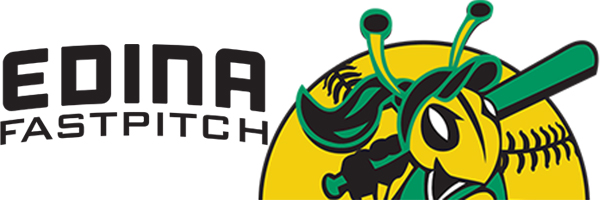 Practice Plan #86:00 Warm up jog to fence and back, Dynamic stretching6:05 Warm up playing catch6:10 Set up 3 stations and divide team into 3 groups (and 3 coaches)Station 1Batting practice off pitching machineStation 2Infield PracticeStation 3Pop Flies Bare handed catching tennis balls (build the catch with two hands habit)Pop Flies Using gloves and regular softball (Make them go to the left and right)Over head softball pass (or sub a mini football) over right and left shoulder6:30 Rotate groupsGroup at station 1 goes to Station 2, Group at station 2 goes to station 3 and group at station 3 goes to station 1.6:50 Water Break6:55 Rotate groupsGroup at station 1 goes to Station 2, Group at station 2 goes to station 3 and group at station 3 goes to station 1.7:15 Throwing Relay Race7:20 Base Running Relay Race7:25 Team Meeting7:30 Practice is over on time 